附件四项目介绍会预约二维码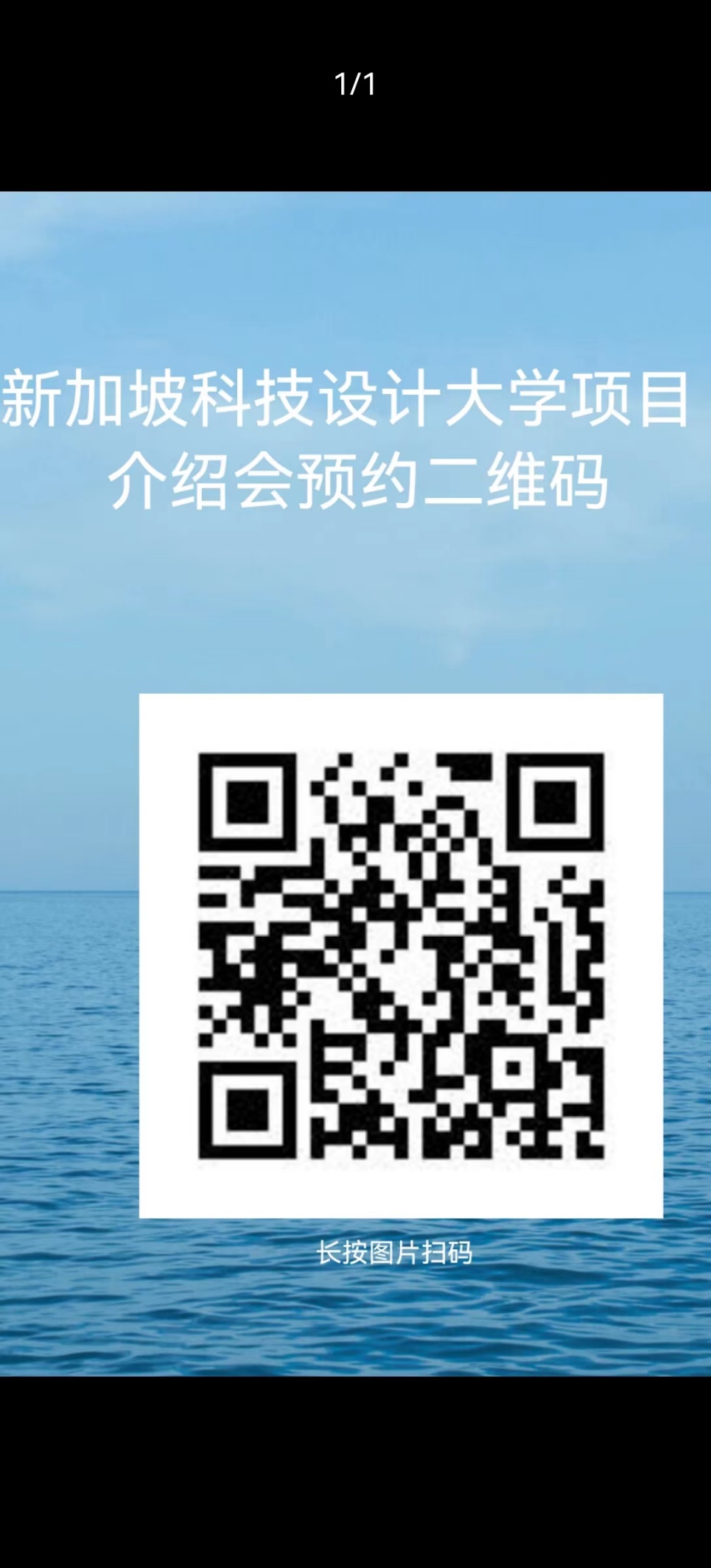 